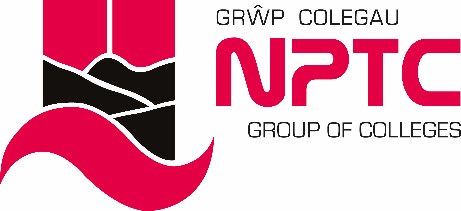 Person SpecificationMIS Support Officer ** Candidates who do not hold qualifications on appointment will be considered. However, the successful candidate will be required to undertake the qualification within 12 months.EssentialDesirableQualifications/ExperienceRelevant Level 2 qualification (NVQ or equivalent)*Relevant experience*Level 2 qualification in English (GCSE or equivalent)*Level 2 qualification in Mathematics (GCSE or equivalent)*IT literate equivalent to Level 2 (with working knowledge of MS Word and Excel)*Experience in using Management Information Systems*Fire Marshal qualification (training provided)***First Aid Certificate (training provided)***Knowledge of EBS*Experience of a further education environment*CircumstancesAble to work flexibly, including early mornings, evenings and weekends where required*Able to travel as necessary in order to meet the demands of the post*Personal SkillsExcellent organisational and time management skills*Excellent analytical skills*Excellent administrative skills*Excellent problem solving skills*Able to work within audit requirements*Able to prioritise work*Able to work to deadlines*Able to work independently*Able to use own initiative*Attentive to detail and high accuracy of work*Interpersonal SkillsExcellent communication skills verbal and written (able to communicate information effectively to individuals and groups) *Able to respect confidentiality*Able to work as part of a team*Able to work collaboratively with other departments*Excellent telephone manner*Able to communicate in Welsh*Personal AttributesCommitment to Quality*Commitment to Diversity*Commitment to continuing professional development*Professional*Proactive*Reliable*Adaptable*Diplomatic*Service-oriented*